Milý prvňáčku,
vítáme tě!Do školy si nezapomeň s maminkou a tatínkem připravit:aktovku, pouzdro, přezůvky
pastelky (trojhranné, klidně ty tlustější), fixy
ořezávátko, gumu
malý ručník s poutkem na utírání rukou
Potřeby do Vv a Pčnůžky s kulatou špičkou
lepidlo (tuhé, v tyčince)
temperové barvy  zn. Koh-i-noor (stačí 6 barev) k nim ploché štětce (nejlépe č. 8 a 12)
paletku
vodové barvy – nejlépe anilinové, k nim vlasové (kulaté) štětce, (nejlépe č. 8, 10)
kelímek na vodu
zástěru nebo starší košili (místo zástěry)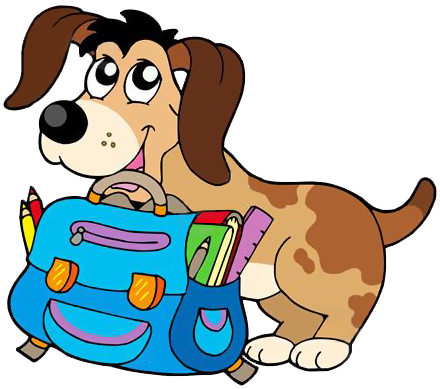 
Vše uložené v kufříku, řádně označeném!Tělocviktepláková souprava, kraťásky, tričko
cvičky nebo tenisky (podle aktuálního počasí), ponožkyVše podepsané a uložené v označeném pytlíku.Prosíme vše viditelně podepsat! Nejlépe lihovým fixem, i každou tužku, pastelku, fix… zvlášť.Těšíme se 1. září!